Здоровый образ жизни. Движение и двигательная активностьРаботы по формированию здорового образа жизни у детей в условиях ДОУ осуществляется через занятия, через режим, игру, прогулку, индивидуальную работу, самостоятельную деятельность. Используются следующие методические приемы: рассказы и беседы воспитателя; заучивание стихотворений; рассматривание иллюстраций, сюжетных, предметных картинок, плакатов; сюжетно-ролевые игры; дидактические игры; игры-забавы; подвижные игры; физкультминутки; инновационные технологии: проектная деятельность, бодрящая, пальчиковая и дыхательная гимнастики; самомассаж.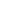 